Пресс-релиз03.12.2018III Всероссийский конгресс туроператоров и турагентов: первые итоги03.12.2018. Политики, эксперты и ведущие представители российской туриндустрии в ходе панельных сессий обсудили главное за прошедший год и вынесли резолюции для внесения предложений для поправок в законодательство.В Сочи, на курорте Роза Хутор, завершился III Всероссийский конгресс туроператоров и турагентов, в рамках которого участники обсуждали изменения туристического законодательства, договорной политики турфирм. Главной темой выступления заместителя генерального директора ANEX Tour Яны Муромовой стала современная модель финансовых взаимоотношений между Туроператором и Турагентом, несущая риски исполнения обязательств перед туристом.Остро стоит вопрос об участившихся в этом году и ставших нормой ситуациях, когда агенты вместо положенной условиями договора суммы, вносят в счет забронированной заявки символические 50-1000 рублей, запуская механизм переложения ответственности за заявку на «плечи» туроператора.Модель сотрудничества с Турагентами по лояльным условиям платежей в настоящих реалиях стала неэффективной, и, более того, рискованной, как для Туроператора, так и для туриста. Имеется большое количество пострадавших от неправомерных действий агентов- недобросовестных плательщиков. Туристы оплачивают услуги, которыми не могут воспользоваться. Туроператоры несут убытки по урегулированию таких ситуаций. «Это будет повторяться до тех пор, пока мы не ограничим возможности развития подобных схем», —  заявила Яна Муромова.По ее словам, правила ведения бизнеса должны меняться, чтобы был соблюден баланс интересов всех сторон. Турагенты должны вносить предоплату в минимальном размере 30-50%.  Это один из шагов, позволяющих отфильтровать фирмы-однодневки; фирмы, желающие получить легкие деньги путем обмана или злоупотребления доверием; иных недобросовестных участников рынка.  Агенты, являясь самостоятельными субъектами гражданской ответственности, со своей стороны должны поддержать данную инициативу, речь идет об исполнении установленной законом и договором обязанности агента по передаче денежных средств, полученных от туриста туроператору, никаких дополнительных обязательств вне правового поля не возникает.Контакты отдела по связям с общественностью: Тел.: +7 (499) 654-04-04E-mail: pr@anextour.comСмотреть все пресс-релизы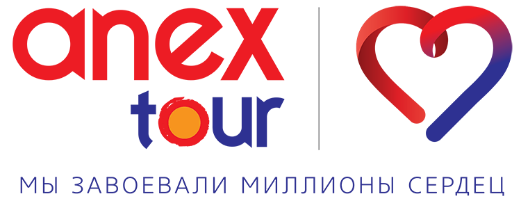 